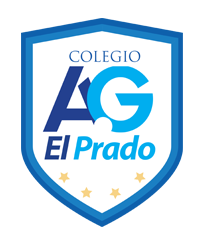 CORPORACIÓN EDUCACIONAL  A&GColegio El PradoCooperativa nº 7029 – PudahuelTeléfonos: 227499500  -   227476072www.colegioelprado.cldireccioncolegioelprado@gmail.comRBD: 24790-1  Profesor(a): Claudia González Monroy.                                                                                                                       CURSO: 7° BásicoGuía n°4 MatemáticaInstrucciones: Lee, piensa y responde.                          Si tienes duda puedes consultar tu texto desde la página 11 hasta la                                  página 21.Objetivo: Resolver problemas en contextos cotidianos, de manera mental y de manera algebraica en donde se utilicen números enteros.	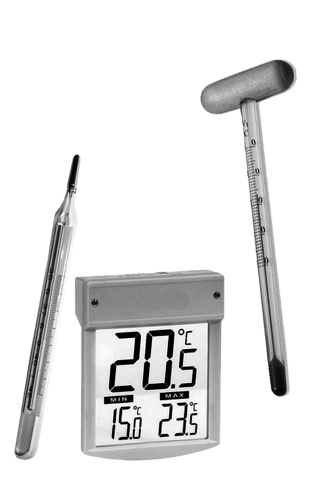 Resuelve los siguientes problemasSegún el pronóstico del tiempo de la TV hoy hubo una temperatura de 28 grados, y para mañana se esperan 3 grados más que hoy. ¿Cuál será la temperatura de mañana? 28 grados 26 grados 25 grados 31 gradosAyer en Punta Arenas hubo -11 grados de temperatura mínima. A partir de mañana la temperatura mínima aumentará 2 grados cada día. Entonces, ¿Cuál será la temperatura mínima en Punta Arenas dentro de 3 días? -14 grados - 9 grados - 7 grados - 5 gradosEn Puerto Natales la temperatura de hoy fue de - 4 grados. ¿Qué significa eso? que hay 4 grados que está 4 grados más frío que ayer que está 4 grados más caluroso que ayer que hay 4 grados bajo el 0Si la temperatura mínima de hoy en Calama es de 2 grados y la de mañana será 4 grados menor, ¿Cuál es la operación que me permite calcular la temperatura mínima de mañana? 2 - 4 2 + 4 2 ∙ 4 4 : 2 Si el agua de un recipiente tiene una temperatura de 5 grados Celsius, ¿Cuánto tendría que bajar su temperatura para llegar a congelarse?   0 grados   -5 grados   5 grados  10 gradosSi ayer la temperatura en la Antártica fue de - 40 grados Celsius y hoy subió en 10 grados, ¿Cuál de las siguientes operaciones me permite calcular la temperatura de hoy? - 40 – 10 40 + 10 - 40 + 10 40 - 10Si debo $100.000 y pago $80.000, ¿Cuánto dinero quedo debiendo?$ -180.000$   20.000$   80.000$  180.000Si debo 125.000 y me endeudo con 18.000 más, ¿Cuánto debo finalmente?$ -107.000$  107.000$  143.000$  133.000Tengo  $50.000 y reparto $34.000 entre mis hijos, ¿Con cuánto dinero me quedo?$ -24.000$ -16.0000$ 16.000¿Cuál es el resultado de: -4 + 5 – (-1 + 6 -10) + 8 – 9?35715